STRUKTŪRVIENĪBAS VADĪTĀJSInga Bērziņa        paraksts               vārds, uzvārds  datumsDARBINIEKS        paraksts               vārds, uzvārds  datums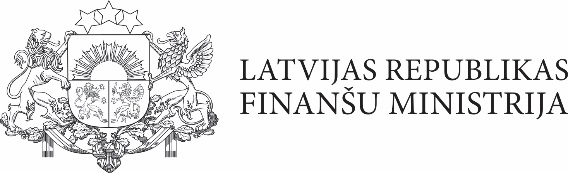 